*1.1 ProductidentificatieHandelsnaam: Ultra WashArtikelnummer: CT101.2 Relevant geïdentificeerd gebruik van de stof of het mengsel en ontraden gebruikGebruikssectorSU22	Professioneel gebruik: Publiek domein (administratie, onderwijs, amusement, dienstverlening, ambachtslieden)Productcategorie PC35 Was- en reinigingsmiddelen (inclusief op oplosmiddelbasis)Technische functie ReinigingsmiddelToepassing van de stof / van de bereidingAlkalisch reinigingsmiddel Universeel reinigingsmiddel ReinigingsmiddelOntraden gebruikAlle andere toepassingen dan vermeld onder "toepassing van de bereiding", worden ontraden zonder vooraf besproken te hebben met de leverancier.1.3 Details betreffende de verstrekker van het veiligheidsinformatiebladFabrikant/leverancier:ICS CleanersSint-Truidensesteenweg 188	Tel. +32-(0)11-316260B-3350 Linter	Fax. +32-(0)11-315321info@ics-cleaners.beinlichtingengevende sector: info@ics-cleaners.be1.4 Telefoonnummer voor noodgevallen:informatie tijdens openingstijden producent: +32-(0)11-316260Uitsluitend bestemd om professionele hulpverleners te informeren bij acute vergiftigingen.*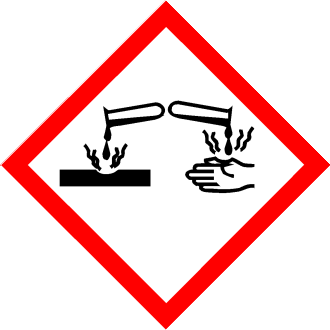 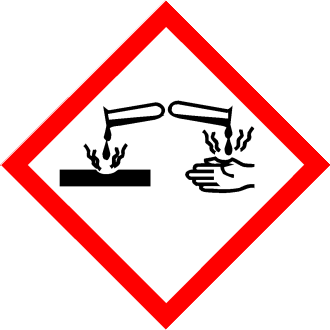 NL**NL***NL(Vervolg op blz. 4)*Aanvullende gegevens m.b.t. de inrichting van technische installaties: Geen aanvullende gegevens. Zie 7.8.1 ControleparametersAanvullende gegevens: Als basis dienden lijsten die bij opstelling geldig waren.8.2 Maatregelen ter beheersing van blootstellingPersoonlijke beschermingsvoorzieningen:Algemene beschermings- en gezondheidsmaatregelen:Verwijderd houden van eet- en drinkwaren en dierenvoeder. Verontreinigde kleding onmiddellijk uittrekken.Vóór de pauze en aan het einde van het werk handen wassen. Aanraking met de ogen vermijden.Aanraking met de ogen en de huid vermijden.Ademhalingsbescherming:Bij goede ventilatie niet noodzakelijk. Adembescherming enkel bij aërosol- of nevelvorming.Handbescherming:Veiligheidshandschoenen.Het handschoenmateriaal moet ondoorlatend en bestand zijn tegen het product / de stof / de bereiding.Kies handschoenmateriaal rekening houdend met de penetratietijden, de permeatiegraden en de degradatie.HandschoenmateriaalNitrilrubberDe keuze van een geschikte handschoen is niet alleen afhankelijk van het materiaal, maar ook van andere kwaliteitskenmerken en verschilt van fabrikant tot fabrikant. Aangezien het product uit meerdere stoffen is samengesteld, is de duurzaamheid van de handschoenmaterialen niet vooraf berekenbaar en moet derhalve vóór het gebruik worden getest.Doordringingstijd van het handschoenmateriaal>0,5 mm / 240 min.De precieze penetratietijd kunt u te weten komen bij de handschoenfabrikant; houd er rekening mee.Oogbescherming: Nauw aansluitende schutbril.*NL**NL*12.1 Toxiciteit12.2 Persistentie en afbreekbaarheid Geen verdere relevante informatie verkrijgbaar.12.3 Bioaccumulatie Geen verdere relevante informatie verkrijgbaar.12.4 Mobiliteit in de bodem Geen verdere relevante informatie verkrijgbaar.Verdere ecologische informatie:Algemene informatie:Waterbezwaarlijkheid (NL): B(4) Weinig schadelijk voor in water levende organismen Gevaar voor water klasse 2 (D) (Zelfclassificatie): gevaar voor waterNiet lozen in grondwater, in oppervlaktewater of in riolering.Mag niet onverdund of niet geneutraliseerd in oppervlaktewater of in afwateringskanaal geloosd worden. Wegspoelen van grotere hoeveelheden in rioleringen of waterlopen kan tot een stijging van de pH-waarde leiden. Een hoge pH-waarde beschadigt in het water levende organismen. In de verdunning van de toepassingsconcentratie vermindert de pH-waarde aanzienlijk, zodat na het gebruik van het product het afvalwater dat in de riolering geraakt maar een gering gevaar vormt voor het water.12.5 Resultaten van PBT- en zPzB-beoordelingPBT: Niet bruikbaar.zPzB: Niet bruikbaar.(Vervolg op blz. 7)NL*NL*De gegevens baseren op de momentele stand van onze kennis. Zij beschrijven echter geen garantie van produkteigenschappen en vestigen geen contractuele rechtsbetrekking.Relevante zinnenH226 Ontvlambare vloeistof en damp. H290 Kan bijtend zijn voor metalen. H302 Schadelijk bij inslikken.H312 Schadelijk bij contact met de huid.H314 Veroorzaakt ernstige brandwonden en oogletsel. H315 Veroorzaakt huidirritatie.H317 Kan een allergische huidreactie veroorzaken. H318 Veroorzaakt ernstig oogletsel.H331 Giftig bij inademing.H335 Kan irritatie van de luchtwegen veroorzaken. H400 Zeer giftig voor in het water levende organismen.H410 Zeer giftig voor in het water levende organismen, met langdurige gevolgen.Blad met gegevens van de afgifte-sector info@ics-cleaners.becontact-persoon: info@ics-clenaers.beAfkortingen en acroniemen:RID: Règlement international concernant le transport des marchandises dangereuses par chemin de fer (Regulations Concerning the International Transport of Dangerous Goods by Rail)ICAO: International Civil Aviation Organisation Flam. Liq. 3: Ontvlambare vloeistoffen – Categorie 3 Met. Corr.1: Bijtend voor metalen – Categorie 1 Acute Tox. 4: Acute toxiciteit – Categorie 4Acute Tox. 3: Acute toxiciteit – Categorie 3Skin Corr. 1B: Huidcorrosie/-irritatie – Categorie 1B Skin Irrit. 2: Huidcorrosie/-irritatie – Categorie 2Eye Dam. 1: Ernstig oogletsel/oogirritatie – Categorie 1 Skin Sens. 1: Sensibilisatie van de huid – Categorie 1STOT SE 3: Specifieke doelorgaantoxiciteit bij eenmalige blootstelling – Categorie 3 Aquatic Acute 1: Gevaar voor het aquatisch milieu - acuut aquatisch gevaar – Categorie 1Aquatic Chronic 1: Gevaar voor het aquatisch milieu - aquatisch gevaar op lange termijn – Categorie 1* Gegevens die ten opzichte van de voorgaande versie zijn veranderdNLGevaarlijke inhoudstoffen:Gevaarlijke inhoudstoffen:Gevaarlijke inhoudstoffen:Gevaarlijke inhoudstoffen:CAS: 69011-36-5Isotridecanol, ethoxylated (>5-20 EO)Isotridecanol, ethoxylated (>5-20 EO)2,5-<10%CAS: 69011-36-5Eye Dam. 1, H318;	Acute Tox. 4, H302Eye Dam. 1, H318;	Acute Tox. 4, H3022,5-<10%CAS: 68439-46-3C9-11 Alcohol ethoxylateC9-11 Alcohol ethoxylate2-<2,5%CAS: 68439-46-3Eye Dam. 1, H318;	Acute Tox. 4, H302; Acute Tox. 4, H312Eye Dam. 1, H318;	Acute Tox. 4, H302; Acute Tox. 4, H3122-<2,5%CAS: 10213-79-3EINECS: 229-912-9NatriummetasilicaatNatriummetasilicaat<2%CAS: 10213-79-3EINECS: 229-912-9Met. Corr.1, H290; Skin Corr. 1B, H314;	Acute Tox. 4, H302; STOT SE 3, H335Met. Corr.1, H290; Skin Corr. 1B, H314;	Acute Tox. 4, H302; STOT SE 3, H335<2%CAS: 61791-10-4Quarternary coco alkylamine ethoxylateQuarternary coco alkylamine ethoxylate<2%CAS: 61791-10-4Acute Tox. 3, H331;	Eye Dam. 1, H318;	Skin Irrit. 2, H315Acute Tox. 3, H331;	Eye Dam. 1, H318;	Skin Irrit. 2, H315<2%CAS: 5989-27-5EINECS: 227-813-5(R)-p-mentha-1,8-dieen(R)-p-mentha-1,8-dieen<2%CAS: 5989-27-5EINECS: 227-813-5 Flam. Liq. 3, H226;  Aquatic Acute 1, H400; Aquatic Chronic 1, H410;  Skin Irrit. 2, H315; Skin Sens. 1, H317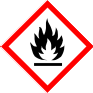 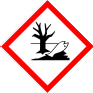 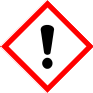  Flam. Liq. 3, H226;  Aquatic Acute 1, H400; Aquatic Chronic 1, H410;  Skin Irrit. 2, H315; Skin Sens. 1, H317<2%Ingrediënten declaratie volgens 89/542/EGIngrediënten declaratie volgens 89/542/EGIngrediënten declaratie volgens 89/542/EGIngrediënten declaratie volgens 89/542/EGniet-ionogene oppervlakteactieve stoffenniet-ionogene oppervlakteactieve stoffen≥5 - <15%≥5 - <15%fosfaten, kationogene oppervlakteactieve stoffen, parfums, colouring agent,conserveringsmiddelen, (R)-p-mentha-1,8-dieen, alpha-Hexylcinnamaldehydefosfaten, kationogene oppervlakteactieve stoffen, parfums, colouring agent,conserveringsmiddelen, (R)-p-mentha-1,8-dieen, alpha-Hexylcinnamaldehyde<5%<5%Bestanddelen met grenswaarden die m.b.t. de arbeidsruimte in acht genomen moeten worden:Bestanddelen met grenswaarden die m.b.t. de arbeidsruimte in acht genomen moeten worden:34590-94-8 (2-methoxymethylethoxy)propanol (2,5-<10%)34590-94-8 (2-methoxymethylethoxy)propanol (2,5-<10%)WGWLange termijn waarde: 300 mg/m³, 48 ppm9.1 Informatie over fysische en chemische basiseigenschappenAlgemene gegevensVoorkomen:Vorm:	vloeibaarKleur:	groenGeur:	vruchtachtigGeurdrempelwaarde:	Niet bepaald.9.1 Informatie over fysische en chemische basiseigenschappenAlgemene gegevensVoorkomen:Vorm:	vloeibaarKleur:	groenGeur:	vruchtachtigGeurdrempelwaarde:	Niet bepaald.pH-waarde bij 20 °C:12,5Toestandsverandering Smelt-/vriespunt:Beginkookpunt en kooktraject:niet bepaald 100 °CVlampunt:79 °COntvlambaarheid (vast, gas):Niet bruikbaar.Ontstekingstemperatuur:207 °COntledingstemperatuur:Niet bepaald.Zelfontbrandingstemperatuur:Het produkt is niet uit zichzelf ontbrandend.Ontploffingseigenschappen:Het produkt is niet ontploffingsgevaarlijk.Ontploffingsgrenzen: onderste:bovenste:Niet bepaald. Niet bepaald.Stoomdruk bij 20 °C:23 hPaDichtheid bij 20 °C:1,02 g/cm³Relatieve dichtheidNiet bepaald.DampdichtheidNiet bepaald.VerdampingssnelheidNiet bepaald.Oplosbaarheid in/mengbaarheid met: Water:volledig mengbaarVerdelingscoëfficiënt: n-octanol/water: Niet bepaald.Verdelingscoëfficiënt: n-octanol/water: Niet bepaald.Viscositeitdynamisch:Niet bepaald.kinematisch:Niet bepaald.9.2 Overige informatieGeen verdere relevante informatie verkrijgbaar.Indelingsrelevantie LD/LC50-waarden:Indelingsrelevantie LD/LC50-waarden:Indelingsrelevantie LD/LC50-waarden:69011-36-5 Isotridecanol, ethoxylated (>5-20 EO)69011-36-5 Isotridecanol, ethoxylated (>5-20 EO)69011-36-5 Isotridecanol, ethoxylated (>5-20 EO)OraalDermaalLD50LD50>300-2.000 mg/kg (rat)>2.000 mg/kg (rabbies)68439-46-3 C9-11 Alcohol ethoxylate68439-46-3 C9-11 Alcohol ethoxylate68439-46-3 C9-11 Alcohol ethoxylateOraalDermaal InhalatiefLD50LD50 LC50/4 h2.000-5.000 mg/kg (rat)2.000-5.000 mg/kg (rat)20,1 mg/l (rat)10213-79-3 Natriummetasilicaat10213-79-3 Natriummetasilicaat10213-79-3 NatriummetasilicaatOraalInhalatiefLD50LC50/4 h600-1.350 mg/kg (rabbies)800 mg/kg (rat)2.320 mg/l (vis)61791-10-4 Quarternary coco alkylamine ethoxylate61791-10-4 Quarternary coco alkylamine ethoxylate61791-10-4 Quarternary coco alkylamine ethoxylateOraalLD504.500 mg/kg (rat)InhalatiefLC50/4 h6 mg/l (rat)5989-27-5 (R)-p-mentha-1,8-dieen5989-27-5 (R)-p-mentha-1,8-dieen5989-27-5 (R)-p-mentha-1,8-dieenOraalDermaalLD50LD50>5.700 mg/kg (rat)>5.000 mg/kg (rabbies)Aquatische toxiciteit:Aquatische toxiciteit:69011-36-5 Isotridecanol, ethoxylated (>5-20 EO)69011-36-5 Isotridecanol, ethoxylated (>5-20 EO)LC50/96hEC50/48h EC50/72h1-10 mg/l (fish)1-10 mg/l (daphnia)1-10 mg/l (Scenedesmus subspicatus)10213-79-3 Natriummetasilicaat10213-79-3 NatriummetasilicaatLC50/96hEC50/96h3.185 mg/l (fish)>1.000 mg/l (bacteria)5989-27-5 (R)-p-mentha-1,8-dieen5989-27-5 (R)-p-mentha-1,8-dieenLC50/96hEC50/48h EC50/72h0,7 mg/l (fish)0,67 mg/l (daphnia)150 mg/l (Scenedesmus subspicatus)RUBRIEK 13: Instructies voor verwijdering14.1 VN-nummer	-ADR, ADN, IMDG, IATA	vervalt14.2 Juiste ladingnaam overeenkomstig de modelreglementen van de VNADR, ADN, IMDG, IATA	vervalt14.3 Transportgevarenklasse(n)ADR, ADN, IMDG, IATAklasse	vervalt14.4 Verpakkingsgroep:	-ADR, IMDG, IATA	vervalt14.5 Milieugevaren:Marine pollutant:	Neen14.6 Bijzondere voorzorgen voor de gebruiker	Niet bruikbaar.14.7 Vervoer in bulk overeenkomstig bijlage II bijMarpol en de IBC-code	Niet bruikbaar.Transport/verdere gegevens:ADRUitgezonderde hoeveelheden (EQ)	NIET ONDERWORPEN AAN HET ADRVN "Model Regulation":	vervaltRUBRIEK 15: RegelgevingSZW-lijst van kankerverwekkende stoffengeen der bestanddelen staat op de lijst.SZW-lijst van mutagene stoffengeen der bestanddelen staat op de lijst.NIET-limitatieve lijst van voor de voortplanting giftige stoffen - Vruchtbaarheidgeen der bestanddelen staat op de lijst.NIET-limitatieve lijst van voor de voortplanting giftige stoffen - Ontwikkelinggeen der bestanddelen staat op de lijst.NIET-limitatieve lijst van voor de voortplanting giftige stoffen - Borstvoedinggeen der bestanddelen staat op de lijst.